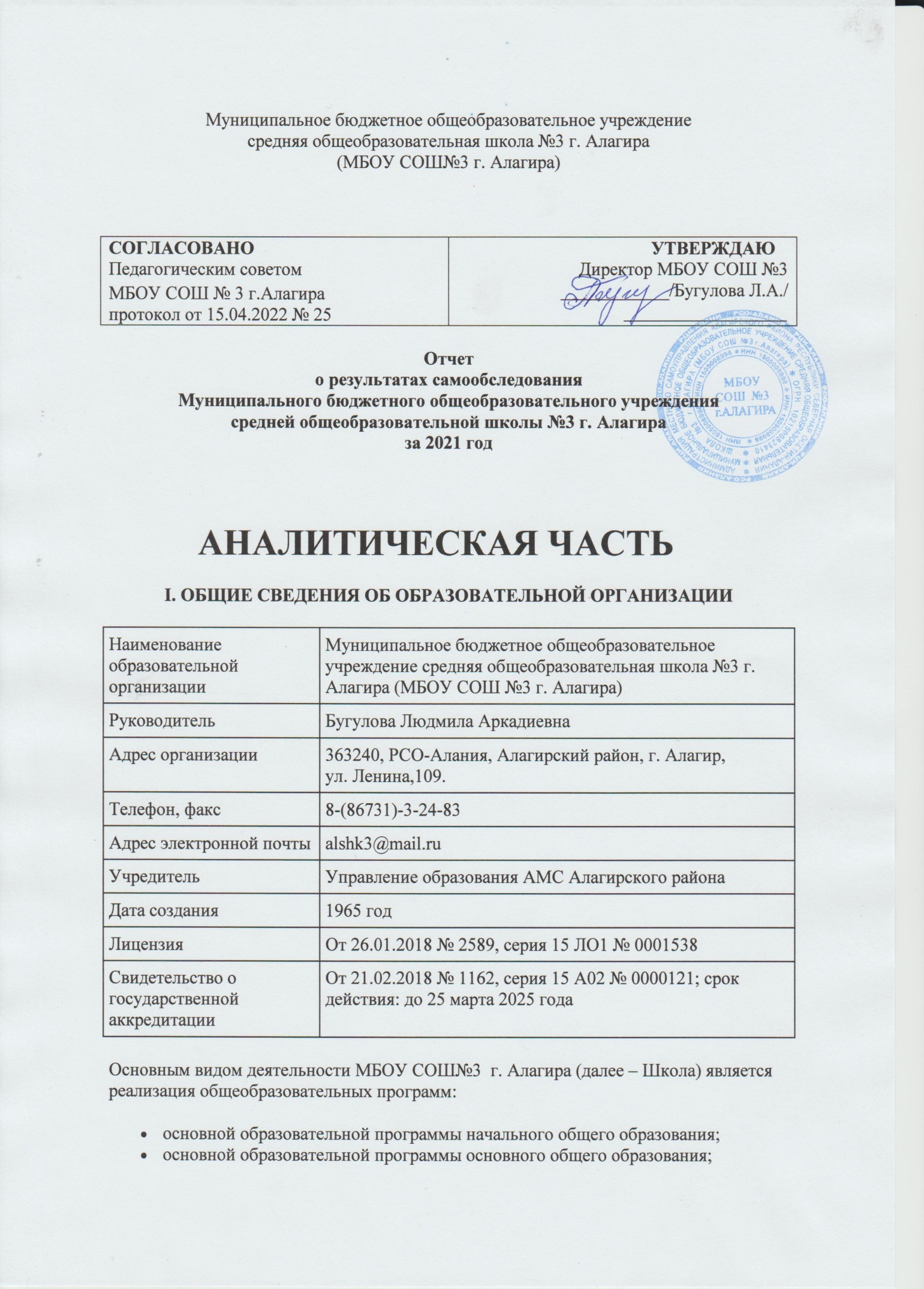 основной образовательной программы среднего общего образования.Также Школа реализует адаптированную основную общеобразовательную программу начального общего образования с учетом индивидуальных возможностей и психо-физических особенностей ребенка и дополнительные общеразвивающие программы: «Проектория», «Проектная деятельность», «Информатика и программирование».Школа расположена в административном центре города Алагира. Рядом со школой находится Мэрия, недалеко расположены школа искусств, Дом детского творчества, здание районной администрации. Большинство семей обучающихся проживают в частных домах: 78%-в микрорайоне Школы, 1,5% - в близлежащих поселках Рамоново и Ход.II. ОСОБЕННОСТИ УПРАВЛЕНИЯУправление осуществляется на принципах единоначалия и самоуправления.Таблица 1. Органы управления, действующие в ШколеДля осуществления учебно-методической работы в Школе создано шесть предметных методических объединения:учителей социально-гуманитарного цикла;учителей естественно-научного цикла;учителей начальных классов;учителей математики и информатики;учителей английского языка;классных руководителей.III. ОЦЕНКА ОБРАЗОВАТЕЛЬНОЙ ДЕЯТЕЛЬНОСТИОбразовательная деятельность организуется в соответствии:с Федеральным законом от 29.12.2012 № 273-ФЗ «Об образовании в Российской Федерации»;приказом Минобрнауки от 06.10.2009 № 373 «Об утверждении и введении в действие федерального государственного образовательного стандарта начального общего образования»;приказом Минобрнауки от 17.12.2010 № 1897 «Об утверждении федерального государственного образовательного стандарта основного общего образования»;приказом Минобрнауки от 17.05.2012 № 413 «Об утверждении федерального государственного образовательного стандарта среднего общего образования»;СП 2.4.3648-20 «Санитарно-эпидемиологические требования к организациям воспитания и обучения, отдыха и оздоровления детей и молодежи»;СанПиН 1.2.3685-21 «Гигиенические нормативы и требования к обеспечению безопасности и (или) безвредности для человека факторов среды обитания» (действуют с 01.03.2021);СП 3.1/2.4.3598-20 «Санитарно-эпидемиологические требования к устройству, содержанию и организации работы образовательных организаций и других объектов социальной инфраструктуры для детей и молодежи в условиях распространения новой коронавирусной инфекции (COVID-19)»;основными образовательными программами по уровням образования, включая учебные планы, календарные учебные графики;расписанием занятий.Учебный план 1–4-х классов ориентирован на четырехлетний нормативный срок освоения основной образовательной программы начального общего образования (реализация ФГОС НОО), 5–9-х классов – на пятилетний нормативный срок освоения основной образовательной программы основного общего образования (реализация ФГОС ООО), 10–11-х классов – на двухлетний нормативный срок освоения образовательной программы среднего общего образования (ФГОС СОО). Форма обучения: очная.Язык обучения: русский.Таблица 2. Режим образовательной деятельностиНачало учебных занятий – 8 ч 30 мин.Таблица 3. Общая численность обучающихся, осваивающих образовательные программы в 2021 годуВсего в 2021 году в образовательной организации получали образование 719 обучающихся.Об антикоронавирусных мерахМБОУ СОШ № 3 г. Алагира в течение 2021 года продолжала профилактику коронавируса. Для этого были запланированы организационные и санитарно-противоэпидемические мероприятия в соответствии с СП 3.1/2.43598-20 и методическими рекомендациями по организации работы образовательных организаций Министерства образования и науки РСО-Алания. Так, Школа:закупила бесконтактные термометры, тепловизоры ручные, рециркуляторы, средства и устройства для антисептической обработки рук, маски многоразового использования, маски медицинские, перчатки из расчета на два месяца;разработала графики входа обучающихся через три входа в Школу и уборки, проветривания кабинетов, рекреаций, а также создала максимально безопасные условия приема пищи;подготовила новое расписание со смещенным началом уроков, чтобы минимизировать контакты обучающихся;разместила на сайте МБОУ СОШ № 3 г. Алагира необходимую информацию об антикоронавирусных мерах, ссылки распространяли посредством мессенджеров и социальных сетей.Таблица 4. Перечень документов, регламентирующий функционирование Школы в условиях коронавирусной инфекцииПереход на новые ФГОСДля перехода с 1 сентября 2022 года на ФГОС начального общего образования, утвержденного приказом Минпросвещения от 31.05.2021 № 286, и ФГОС основного общего образования, утвержденного приказом Минпросвещения от 31.05.2021 № 287, МБОУ СОШ № 3 г. Алагира разработало и утвердило дорожную карту, чтобы внедрить новые требования к образовательной деятельности. В том числе определило сроки разработки основных общеобразовательных программ – начального общего и основного общего образования, вынесло на общественное обсуждение перевод всех обучающихся начального общего и основного общего образования на новые ФГОС и получило одобрение у участников обсуждения. Для выполнения новых требований и качественной реализации программ в МБОУ СОШ № 3 г. Алагира на 2022 год запланирована работа по обеспечению готовности всех участников образовательных отношений через новые формы развития потенциала.Деятельность рабочей группы за 2021 год по подготовке Школы к постепенному переходу на новые ФГОС НОО и ООО можно оценить как хорошую: мероприятия дорожной карты реализуются (организованы курсы по внедрению ФГОС 2021, учителя, которые будут работать  в 1, 5-х классах также прошли курсовую подготовку, ознакомились с конструктором рабочих программ и т.д.). Дистанционное обучениеНа основании распоряжения Министерства образования РСО-Алания в периоды с 25 по 29 октября, с 8 по 13 ноября 2021 года МБОУ СОШ №3 г. Алагира осуществляло реализацию образовательных программ с применением электронного обучения и дистанционных образовательных технологий. При этом стоит отметить, что в 2021 году на основе анализа причин выявленных проблем в 2020 году достигнуты следующие положительные эффекты:появилась стабильность в результативности образовательной деятельности на уровне начального общего и основного общего образования;вышли на достаточное обеспечение обучающихся техническими средствами обучения – компьютерами, ноутбуками и другими средствами, увеличили скорость интернета;проработали с родителями (законными представителями) обучающихся вопросы организации обучения в домашних условиях, которые способствуют успешному освоению образовательных программ;уменьшили на 7 процентов количество обращений граждан по вопросам недостаточного уровня качества образования и повысили удовлетворенность родителей (законных представителей) качеством преподавания учебных предметов с использованием дистанционных образовательных технологий с 72 до 83 процентов.Профили обученияВ 2020/21 году для обучающихся 10-11-х классов были сформированы три профиля. Наибольшей популярностью пользовались социально-гуманитарный и естественно-научный профили. В 2021 году с учетом запросов обучающихся на основании анкетирования были сформированы три профиля. Таким образом, в 2021/22 учебном году в полной мере реализуется ФГОС СОО и профильное обучение для учащихся 10-х и 11-х классов. Перечень профилей и предметов на углубленном уровне – в таблице 5.Таблица 5. Профили и предметы на углубленном уровнеОбучающиеся с ограниченными возможностями здоровья Школа реализует индивидуально на дому адаптированную основную общеобразовательную программу начального общего образования с учетом индивидуальных возможностей и психо-физических особенностей ребенка.Также созданы условия для обучения детей с ОВЗ в общеобразовательных классах, где ребенок обучается совместно с учащимися без ограничений возможностей здоровья по общеобразовательным программам.В периоды дистанционного обучения педагогом-психологом проводится работа по адаптации обучающихся с ОВЗ. Также ведется работа с родителями и педагогами.Внеурочная деятельностьОрганизация внеурочной деятельности соответствует требованиям ФГОС уровней общего образования. Структура рабочих программ внеурочной деятельности соответствует требованиям ФГОС к структуре рабочих программ внеурочной деятельности.Все рабочие программы имеют аннотации и размещены на официальном сайте Школы.Формы организации внеурочной деятельности включают: кружки, секции, творческие объединения, пришкольный летний лагерь.В 2021 году в период временных ограничений дополнительное образование и внеурочную деятельность школа организовывала с помощью дистанционных образовательных технологий осенью, используя очные и гибридные формы обучения. Это позволило сохранить вовлеченность учеников в кружковую и секционную работу, обеспечить выполнение учебных программ по внеурочной деятельности и дополнительному образованию.100% обучающихся школы в 2021 г. были охвачены программами внеурочной деятельности по направлениям:Спортивно-оздоровительное направление.Духовно-нравственное направление.Социальное направление.Общеинтеллектуальное направление.Общекультурное направление.Мероприятия по данным направлениям проводились в рамках реализации модулей комплексной программы внеурочной деятельности классных руководителей. Мероприятия проводились в смешанной форме (очные он-лайн и очные офф-лайн).Системные формы внеурочной деятельности также проводились в смешанной форме (очные он-лайн и очные офф-лайн).Вывод. Выявленные проблемы не повлияли на качество организации внеурочной деятельности. Благодаря внесению необходимых изменений планы внеурочной деятельности НОО, ООО и СОО выполнены в полном объеме, в основном удалось сохранить контингент обучающихся.Воспитательная работаВоспитательная работа во втором полугодии 2020/21 учебного года осуществлялась в соответствии с программой духовно-нравственного развития ООП НОО и программами воспитания и социализации ООП ООО и СОО по следующим направлениям:гражданское воспитание;патриотическое воспитание;духовно-нравственное воспитание;эстетическое воспитание;физическое воспитание, формирование культуры здоровья и эмоционального благополучия;трудовое воспитание;экологическое воспитание;формирование ценности научного познания.На 2021/22 учебный год Школа разработала рабочую программу воспитания. Воспитательная работа по ней осуществляется по следующим модулям:инвариантные – «Классное руководство», «Школьный урок», «Курсы внеурочной деятельности», «Работа с родителями», «Самоуправление», «Профориентация»;вариативные – «Ключевые общешкольные дела», «Детские общественные объединения», «Экскурсии,экспедиции,походы», « Школьные медиа», «Организация предметно- эстетической среды» .Воспитательные события в Школе проводятся в соответствии с календарными планами воспитательной работы НОО, ООО и СОО. Они конкретизируют воспитательную работу модулей рабочей программы воспитания по уровням образования. Виды и формы организации совместной воспитательной деятельности педагогов, школьников и их родителей разнообразны:коллективные школьные дела;акции;игрысоциальные проектыШкола принимала активное участие в воспитательных событиях муниципального и регионального уровней (дистанционно).В 2021 году классными руководителями использовались различные формы работы с обучающимися и их родителями:тематические классные часы (дистанционно);участие в творческих конкурсах: конкурсы рисунков, фотоконкурсы, конкурс чтецов (дистанционно);участие в интеллектуальных конкурсах, олимпиадах (дистанционно);индивидуальные беседы с учащимися (дистанционно);индивидуальные беседы с родителями (дистанционно);родительские собрания (дистанционно).На начало 2021/22 учебного года в Школе сформировано 29 общеобразовательных класса. Классными руководителями 1–11-х классов составлены планы воспитательной работы с классами на учебный год в соответствии с рабочей программой воспитания и календарными планами воспитательной работы Школы.В связи с запретом на массовые мероприятия по СП 3.1/2.4.3598-20 школьные и классные воспитательные мероприятия в 2021 году проводились в своих классах. В период  с 19.10.2021 по 10.11.2021 в условиях дистанционного обучения воспитательная работа Школы осуществлялась в дистанционном формате.Эффективность воспитательной работы Школы в 2021 году оценивалась по результатам анкетирования обучающихся и их родителей, анкетирования педагогов, а также по результатам оценки личностных результатов школьников в динамике (по сравнению с предыдущим периодом). На основании этих данных можно сделать вывод о хорошем уровне организации воспитательной работы Школы в 2021 году.Дополнительное образованиеДополнительное образование ведется по программам следующей направленности:естественнонаучное;техническое;физкультурно-спортивное;культурологическоеНа базе Школы действуют 3 творческих объединений учреждений дополнительного образования в сетевой форме и 3 творческих объединения школьных:Выбор направлений осуществлен на основании опроса обучающихся и родителей, который провели в сентябре 2021 года. Дополнительным образованием охвачено более 70% обучающихся школы.В первой половине 2021/2022 учебного года пришлось ввести занятия по программам дополнительного образования в смешанной форме (очные он-лайн и очные офф-лайн). Учет родительского мнения показал, что большая часть родителей (законных представителей) обучающихся не удовлетворены подобным форматом занятий по дополнительному образованию.Анализ данных по посещению детьми занятий дополнительного образования не показывает снижение показателя по охвату в связи с переходом на дистанционный режим.IV. СОДЕРЖАНИЕ И КАЧЕСТВО ПОДГОТОВКИПроведен анализ успеваемости и качества знаний по итогам 2020/21 учебного года. Статистические данные свидетельствуют об успешном освоении обучающимися основных образовательных программ.Таблица 6. Статистика показателей за 2020/21 годПриведенная статистика показывает, что положительная динамика успешного освоения основных образовательных программ сохраняется, при этом количество обучающихся начальной школы уменьшается в связи с необходимостью сокращения второй смены.В Школе организовано профильное обучение на уровне среднего общего образования.Краткий анализ динамики результатов успеваемости и качества знанийТаблица 7. Результаты освоения учащимися программы начального общего образования по показателю «успеваемость» в 2021 годуЕсли сравнить результаты освоения обучающимися программы начального общего образования по показателю «успеваемость» в 2021 году с результатами освоения учащимися программы начального общего образования по показателю «успеваемость» в 2020 году, то можно отметить, что процент учащихся, окончивших на «4» и «5», уменьшился на 2% (в 2020-м был 47%), процент учащихся, окончивших на «5», тоже уменьшился на 1% (в 2020-м – 13%).Таблица 8. Результаты освоения учащимися программы основного общего образования по показателю «успеваемость» в 2021 годуЕсли сравнить результаты освоения обучающимися программы основного общего образования по показателю «успеваемость» в 2021 году с результатами освоения учащимися программы основного общего образования по показателю «успеваемость» в 2020 году, то можно отметить, что процент учащихся, окончивших на «4» и «5», понизился на 3% (в 2020-м был 26%), процент учащихся, окончивших на «5», не изменился и составляет 5% (в 2020-м – 5%).Таблица 9. Результаты освоения учащимися программы среднего общего образования по показателю «успеваемость» в 2021 годуРезультаты освоения учащимися программы среднего общего образования по показателю «успеваемость» в 2021 учебном году выросли на 13% (в 2020-м количество обучающихся, которые окончили полугодие на «4» и «5», было 35%), процент учащихся, окончивших на «5», вырос на 1% (в 2020-м было 3%).Результаты ГИА    В 2021 году изменились условия прохождения ГИА. Девятиклассники сдавали экзамены в двух форматах: обязательные экзамены по русскому языку и математике в форме ОГЭ и один предмет по выбору в форме внутренней контрольной работы. ГИА-11 проходило в форме ЕГЭ (для тех, кто поступает в вузы) и ГВЭ (для тех, кто не планирует поступать в вузы). Выпускники 11 класса, поступающие в вузы, сдавали один обязательный ЕГЭ по русскому языку и ЕГЭ по предметам по выбору. Все выпускники 11-го класса прошли итоговую аттестацию в форме ЕГЭ, кроме одного.Для выпускников, поступающих в вузы, обязательным был один экзамен – ЕГЭ по русскому языку. На основании результатов этого экзамена выпускникам были выданы аттестаты за 11-й класс. Количество сдававших обязательный ЕГЭ по русскому языку – 27 человек (100%), и все преодолели минимальный порог.    Особенности проведения ГИА в 2021 году были обусловлены мероприятиями, направленными на обеспечение санитарно-эпидемиологического благополучия населения и предотвращение распространения новой коронавирусной инфекции (COVID-19).Таблица 10. Общая численность выпускников 2020/21 учебного годаГИА в 9-х классахВ 2020/21 учебном году одним из условий допуска обучающихся  9-х классов к ГИА было получение «зачета» за итоговое собеседование. Испытание прошло 10.02.2021 в МБОУ СОШ№3  в очном формате. В итоговом собеседовании приняли участие 81 обучающихся (100%), все участники получили «зачет».В 2021 году все девятиклассники сдали ОГЭ по основным предметам – русскому языку и математике на достаточно высоком уровне. Успеваемость по математике и русскому языку за последние три года не изменилась и стабильно составляет 100 процентов. Качество не изменилось по русскому языку, понизилось на 29 процентов по математике.Таблица 11. Результаты ОГЭ по обязательным предметам  Также все выпускники 9-х классов успешно написали внутренние контрольные работы по выбранным предметам. Результаты написания контрольных работ по предметам по выбору выявили стопроцентную успеваемость и в целом хорошее качество знаний обучающихся.Таблица 12. Результаты контрольных работ в 9-х классах Замечаний о нарушении процедуры проведения ГИА-9 в 2021 году не было, что является хорошим результатом работы с участниками образовательных отношений.   Все девятиклассники Школы успешно закончили 2020/21 учебный год и получили аттестаты об основном общем образовании. Аттестат с отличием получили 8 человек, что составило 10 процентов от общей численности выпускников.Таблица 13. Итоговые результаты выпускников на уровне основного общего образования за три последних годаГИА в 11-х классахВ 2020/21 учебном году одним из условий допуска обучающихся 11-х классов к ГИА было получение «зачета» за итоговое сочинение. Испытание прошло 15.04.2021 в Школе. В итоговом сочинении приняли участие 27 обучающихся (100%), по результатам проверки все обучающиеся получили «зачет».В 2021 году все выпускники 11 класса (27 человек) успешно сдали ГИА.26 обучающихся сдавали ГИА в форме ЕГЭ. Один обучающийся, который не планировал поступать в вуз  сдавал ГИА в форме ГВЭ по русскому языку и набрал минимальное количество баллов. Таблица 14. Результаты ГИА-11 в форме ГВЭ в 2021 годуВсе выпускники 11 класса, которые сдавали ГИА в форме ЕГЭ, успешно справились с одним обязательным предметом – русским языком. Высокие баллы получили 7 обучающихся (27%).В 2021 году ЕГЭ по математике был предметом по выбору. Обучающиеся, которые поступали в вузы, сдавали ЕГЭ по математике профильного уровня. Понижение баллов по математике в последние два(три) года обусловлено тем, что этот предмет сдавали более(менее) подготовленные обучающиеся, которые поступают в вузы. Таблица 15. Средний тестовый балл ЕГЭ по математике и русскому языку за три последних годаВ 2021 году из 27 обучающихся 11 класса, сдающих ЕГЭ, больше всего выбрали обществознание – 15 обучающихся(56%) математику (профильный уровень) – 13 человека (48%). 7 (26%) – физику, 11 (41%) – историю, по 3(11%) человека биологию и английский язык, 1 (4%)– информатику,  по 2 человека (по 7%) – химию  и литературу. 
Cогласно результатам ЕГЭ успеваемость составила 100 процентов. Качество образования учащихся по результатам экзаменов и средний балл свидетельствуют о том, что уровень знаний обучающихся оказался выше по русскому языку, а по математике значительно ниже.Таблица 16. Результаты ЕГЭ в 2021 годуВсе выпускники 11-х классов успешно завершили учебный год и получили аттестаты. Количество обучающихся, получивших в 2020/21 учебном году аттестат о среднем общем образовании с отличием и медаль «За особые успехи в учении» – 1 человек, что составило 4 процента от общей численности выпускников 2021 года.Таблица 17. Количество медалистов за последние пять летВыводы о результатах ГИА-9 и ГИА-11Обучающиеся 9-х и 11-х классов показали стопроцентную успеваемость по результатам ГИА по всем предметам.По ГИА-9 средний балл  по обязательным предметам 3,8,по математике и  русскому языку4,0. По контрольным работам по предметам по выбору средний балл от 4,7 – 5,0, кроме обществознания -3,3; по биологии и информатике и ИКТ – 3,5.Среди выпускников 9-х классов аттестат с отличием получили 8 человек (10%). Среди выпускников 11 класса аттестат с отличием и медаль «За особые успехи в учении» получил 1 человек (4%). Результаты ВПР    ВПР в 5-х классах показали значительное снижение результатов по сравнению с итоговой оценкой за третью четверть по русскому языку, истории и математике. Понизили свои результаты по русскому языку – 21 процент обучающихся, по математике – 27 процентов, по истории – 42 процента.Причины несоответствия результатов ВПР и оценок:1. отсутствие дифференцированной работы с обучающимися;2. низкий уровень сформированности навыков самоконтроля, включая навыки внимательного прочтения текста задания, предварительной оценки правильности полученного ответа и его проверки;3. особенности формулировки и характер задания (для отдельных учащихся, не поняли задание и, как следствие, выполнили его неверно);4. пропуски уроков по состоянию здоровья отдельными учащимися в течение четверти и, как следствие, недостаточное усвоение материала необходимого для успешного выполнения ВПР.     ВПР в 6-х классах также  показали значительное снижение результатов по сравнению с итоговой оценкой за третью четверть по русскому языку – 33 процента обучающихся, по математике – 40%, по обществознанию – 45 % (6 а, 6б), по истории – 39% (6б).Причины несоответствия результатов ВПР и оценок:1. отсутствие дифференцированной работы с обучающимися;2. низкий уровень сформированности навыков самоконтроля, включая навыки внимательного прочтения текста задания, предварительной оценки правильности полученного ответа и его проверки;3. слабое развитие навыков проведения логических рассуждений;4. недостаточное развитие у обучающихся умения решать практические задачи;5. низкий уровень сформированности умения объяснять, сравнивать и обобщать данные, делать выводы и прогнозы.6. слабо поставленная учебная мотивация и воспитательная работа классным руководителем с классом.Активность и результативность участия в олимпиадах    В 2021 году проанализированы результаты участия обучающихся Школы в олимпиадах и конкурсах всероссийского, регионального, муниципального и школьного уровней.      Весна 2021 года, ВсОШ. Количественные данные по всем этапам Всероссийской олимпиады школьников в 2020/21 учебном году показали стабильно высокий объем участия.     Количество участников Всероссийской олимпиады школьников уменьшилось  с 46% процентов обучающихся Школы в 2019/20 году до 44 процентов в 2020/21 году.     Осень 2021 года, ВсОШ. В 2021/22 году в рамках ВсОШ прошли школьный и муниципальный этапы. Анализируя результаты двух этапов, можно сделать вывод, что количественные показатели стали меньше по сравнению с прошлым учебным годом ( со 127 на 115) , качественные на муниципальном уровне увеличились с 31 на 37.   В 2021 году был проанализирован объем участников дистанционных конкурсных мероприятий разных уровней. Дистанционные формы работы с учащимися, создание условий для проявления их познавательной активности позволили принимать активное участие в дистанционных конкурсах регионального, всероссийского и международного уровней. Результат – положительная динамика участия в олимпиадах и конкурсах исключительно в дистанционном формате.V. ВОСТРЕБОВАННОСТЬ ВЫПУСКНИКОВТаблица 20. Востребованность выпускниковВ 2021 году увеличилось число выпускников 9-го класса, которые продолжили обучение в других учебных заведениях. Это связано с результативностью профориентационной работы, проводимой колледжами, СПТУ и другими учебными заведениями. Количество выпускников, поступающих в вузы, стабильно по сравнению с общим количеством выпускников 11-го класса.VI. ОЦЕНКА ФУНКЦИОНИРОВАНИЯ ВНУТРЕННЕЙ СИСТЕМЫ ОЦЕНКИ КАЧЕСТВА ОБРАЗОВАНИЯС целью снижения напряженности среди родителей по вопросу дистанционного обучения в 2021 году на сайте ОО был организован специальный раздел, а также проведена большая работа по решению проблем и организации дистанционного обучения.Результаты анализа анкетирования показывают положительную динамику удовлетворенности родителей по ключевым показателям в сравнении c дистанционным периодом в 2020 году.По окончании 2021  года в адрес Школы поступили благодарности от родителей отдельных классов в адрес педагогов, качественно организовавших период дистанционного обучения. Осенью количество обращений родителей по вопросам организации качества дистанционного обучения сократилось. Этому способствовала работа по обеспечению открытости организации дистанционного обученияVII. ОЦЕНКА КАДРОВОГО ОБЕСПЕЧЕНИЯВ целях повышения качества образовательной деятельности в Школе проводится целенаправленная кадровая политика, основная цель которой – обеспечение оптимального баланса процессов обновления и сохранения численного и качественного состава кадров в его развитии в соответствии с потребностями Школы и требованиями действующего законодательства.Основные принципы кадровой политики направлены:на сохранение, укрепление и развитие кадрового потенциала;создание квалифицированного коллектива, способного работать в современных условиях;повышение уровня квалификации персонала.    На период самообследования в Школе работают 56 педагогов, из них 7 – внутренних совместителей. Из них 50 человек имеют высшее образование, и 48 высшее педагогическое образование.Оценивая кадровое обеспечение школы, являющееся одним из условий, которое определяет качество подготовки обучающихся, необходимо констатировать следующее:образовательная деятельность в школе обеспечена квалифицированным профессиональным педагогическим составом;в школе создана устойчивая целевая кадровая система, в которой осуществляется системная научно-методически обоснованная подготовка новых кадров, в том числе из числа собственных выпускников;кадровый потенциал школы динамично развивается на основе целенаправленной работы по повышению квалификации педагогов.Таким образом, полученные данные свидетельствуют об эффективности работы с кадрами и выбранными дополнительными профессиональными программами (повышение квалификации) по совершенствованию ИКТ‑компетенций, работе с цифровыми инструментами и необходимости работы с новыми кадрами по данному направлению.Научно-методическое сопровождение педагогов в рамкахперсонифицированной модели профессионального роста педагога:2. Анализ условий реализации программы начального общего образования и основного общего образования в части формирования функциональной грамотности обучающихся (способности решать учебные задачи и жизненные проблемные ситуации на основе сформированных предметных, метапредметных и универсальных способов деятельности), включающей овладение ключевыми компетенциями, составляющими основу готовности к успешному взаимодействию с изменяющимся миром и дальнейшему успешному образованию, показал недостаточную готовность педагогических кадров. В связи с обязательным обеспечением условий формирования функциональной грамотности и недостаточной готовностью кадров в план непрерывного профессионального образования педагогических кадров МБОУ СОШ № 3 включены мероприятия по оценке и формированию функциональной грамотности – читательской, математической, естественно-научной, финансовой, креативного мышления, глобальных компетенций в рамках внутриорганизационного обучения и организации обучения по дополнительным профессиональным программам (повышение квалификации) педагогов предметных и метапредметных профессиональных объединений.А 10 %  педагогов, испытывающих затруднения в работе были направлены на курсы  - «Школа современного учителя». 3. Анализ кадрового потенциала МБОУ СОШ № 3 для внедрения требований нового ФГОС основного общего образования в части обеспечения углубленного изучения учебных предметов с целью удовлетворения различных интересов обучающихся показывает недостаточную готовность педагогов. Только 38 процентов учителей имеют опыт преподавания предметов на профильном уровне в рамках среднего общего образования. В связи с чем принято решение о пересмотре плана непрерывного профессионального образования педагогических и управленческих кадров в МБОУ СОШ № 3 на 2022-й и последующие годы, развитии системы наставничества и адресной подготовки педагогов по выбранным обучающимися учебным предметам для углубленного изучения на уровне основного общего образования. Победителями профессиональных конкурсов :
Финалист конкурса Учитель года 2021 РСО- Алания – учитель музыки
Победитель конкурса лучших учителей РСО-А на получение премии президента РФ.- учитель начальных классов
Призер муниципального этапа конкурса «Педагогический дебют»- учитель английского языка.VIII. ОЦЕНКА УЧЕБНО-МЕТОДИЧЕСКОГО И БИБЛИОТЕЧНО-ИНФОРМАЦИОННОГО ОБЕСПЕЧЕНИЯОбщая характеристика:объем библиотечного фонда – 5721 единица;книгообеспеченность – 100 процентов;обращаемость – 3578 единиц в год;объем учебного фонда – 3131 единица.Фонд библиотеки формируется за счет федерального, областного, местного бюджетов.Таблица 21. Состав фонда и его использованиеФонд библиотеки соответствует требованиям ФГОС, учебники фонда входят в федеральный перечень, утвержденный приказом Минпросвещения от 20.05.2020 № 254.В библиотеке имеются электронные образовательные ресурсы в виде дисков, сетевые образовательные ресурсы, мультимедийные средства (презентации, электронные энциклопедии, дидактические материалы).Средний уровень посещаемости библиотеки – 21 человек в день.На официальном сайте Школы есть страница библиотеки с информацией о работе и проводимых мероприятиях библиотеки Школы.Оснащенность библиотеки учебными пособиями требует пополнения. Отсутствует финансирование библиотеки на закупку периодических изданий и обновление фонда художественной литературы.Анализ применения ЭСО в МБОУ СОШ № 3 при реализации основной образовательной программы начального общего образования показывает следующее:7% педагогов в рамках урочной деятельности допускают одновременное применение обучающимися более двух устройств, что запрещено санитарными правилами (п. 3.5.2 СП 2.4.3648-20);3% обучающихся используют мобильные средства связи для обучения, что запрещается (п. 3.5.3 СП 2.4.3648-20).Таким образом, заместителю директора по УВР МБОУ СОШ № 3 необходимо провести разъяснительную работу с педагогами по применению ЭСО в учебном процессе.Обеспеченность доступа к печатным и электронным образовательным ресурсам (ЭОР), в том числе к ЭОР, размещенным в федеральных и региональных базах данных ЭОР, в МБОУ СОШ № 3 составляет 57 процентов. Также стоит отметить недостаточный уровень укомплектованности библиотеки ЭОР по учебным предметам учебного плана. Данная ситуация должна быть озвучена перед учредителем и членами Совета школы для принятия соответствующих решений.IX. ОЦЕНКА МАТЕРИАЛЬНО-ТЕХНИЧЕСКОЙ БАЗЫМатериально-техническое обеспечение Школы позволяет реализовывать в полной мере образовательные программы. В Школе оборудованы 30 учебных кабинета, 25 из них оснащены современной мультимедийной техникой, в том числе:лаборатория по физике;лаборатория по химии;лаборатория по биологии;компьютерный класс;кабинет «Точка роста»;кабинет ОБЖ (оборудован тренажерами «Александр» и др.).На втором этаже здания оборудован актовый залы. На первом этаже оборудованы спортивный зал, столовая и пищеблок.Асфальтированная площадка со специальным покрытием для игр на территории Школы требует ремонта. Анализ данных, полученных в результате опроса педагогов на конец 2021 года, показывает положительную динамику в сравнении с 2020 годом по следующим позициям:материально-техническое оснащение МБОУ СОШ № 3 позволяет обеспечить реализацию основных образовательных программ с применением дистанционных образовательных технологий на уровне начального общего, основного общего и среднего общего образования на 70%, в отличие от ранее – 45%;качественно изменилась оснащенность классов – 83% (вместо 61% в 2020 году) оснащены ноутбуками и стационарными компьютерами, 100 процентов кабинетов (вместо 85% в 2020 году) имеют доступ к интернету для выполнения необходимых задач в рамках образовательной деятельности.При этом полный анализ оснащенности кабинетов согласно требованиям нового ФГОС основного общего образования по предметным областям «Русский язык и литература», «Родной язык и родная литература», «Иностранные языки», «Общественно-научные предметы» показал частичное оснащение комплектами наглядных пособий, карт, учебных макетов, специального оборудования, которые обеспечивают развитие компетенций в соответствии с программой основного общего образования. В связи с чем административно-управленческой командой МБОУ СОШ № 3 принято решение о направлении ходатайства учредителю с целью решить вопрос пополнения материальной базы. Также в план работы включены мероприятия по проведению анализа оснащенности кабинетов естественно-научного цикла специальным лабораторным оборудованием с учетом специфики Школы и перспектив развития инженерного направления и медицинского для проведения лабораторных работ и опытно-экспериментальной деятельности в соответствии с программой основного общего образования для последующего принятия соответствующих решений.СТАТИСТИЧЕСКАЯ ЧАСТЬРЕЗУЛЬТАТЫ АНАЛИЗА ПОКАЗАТЕЛЕЙ ДЕЯТЕЛЬНОСТИ ОРГАНИЗАЦИИДанные приведены по состоянию на 31 декабря 2021 года.* В 2021 году средний балл ГИА-11 по русскому языку и математике рассчитывается на основании обобщенных результатов по ЕГЭ и ГВЭ.Анализ показателей указывает на то, что Школа имеет достаточную инфраструктуру, которая соответствует требованиям СП 2.4.3648-20 и СанПиН 1.2.3685-21 и позволяет реализовывать образовательные программы в полном объеме в соответствии с ФГОС общего образования.Школа укомплектована достаточным количеством педагогических и иных работников, которые имеют высокую квалификацию и регулярно проходят повышение квалификации, что позволяет обеспечивать стабильные качественные результаты образовательных достижений обучающихся. Дистанционное обучение показало, что педагоги Школы владеют высоким уровнем ИКТ-компетенций.Результаты ВПР показали среднее качество подготовки обучающихся Школы. Кроме этого, стоит отметить, что педагоги Школы недостаточно объективно оценивают обучающихся.Деятельность рабочей группы по подготовке Школы к переходу на новые ФГОС НОО и ООО можно оценить как хорошую: мероприятия дорожной карты реализованы на 78 % за первое полугодие 2021/22 учебного года.Наименование органаФункцииДиректорКонтролирует работу и обеспечивает эффективное взаимодействие структурных подразделений организации, утверждает штатное расписание, отчетные документы организации, осуществляет общее руководство ШколойСовет школыРассматривает вопросы:развития образовательной организации;финансово-хозяйственной деятельности;материально-технического обеспеченияПедагогический советОсуществляет текущее руководство образовательной деятельностью Школы, в том числе рассматривает вопросы:развития образовательных услуг;регламентации образовательных отношений;разработки образовательных программ;выбора учебников, учебных пособий, средств обучения и воспитания;материально-технического обеспечения образовательного процесса;аттестации, повышения квалификации педагогических работников;координации деятельности методических объединенийОбщее собрание работниковРеализует право работников участвовать в управлении образовательной организацией, в том числе:участвовать в разработке и принятии коллективного договора, Правил трудового распорядка, изменений и дополнений к ним;принимать локальные акты, которые регламентируют деятельность образовательной организации и связаны с правами и обязанностями работников;разрешать конфликтные ситуации между работниками и администрацией образовательной организации;вносить предложения по корректировке плана мероприятий организации, совершенствованию ее работы и развитию материальной базыКлассыКоличество сменПродолжительность урока (мин.)Количество учебных дней в неделюКоличество учебных недель в году11Ступенчатый режим:35 минут (сентябрь–декабрь);40 минут (январь–май)5332–41405343аб2405345-11140634Название образовательной программыЧисленность обучающихсяОсновная образовательная программа начального общего образования295Основная образовательная программа основного общего образования382Основная общеобразовательная программа среднего общего образования42Название документаПримечание СП 3.1/2.4.3598-20 «Санитарно-эпидемиологические требования к устройству, содержанию и организации работы образовательных организаций и других объектов социальной инфраструктуры для детей и молодежи в условиях распространения новой коронавирусной инфекции (COVID-19)»Постановлением главного санитарного врача от 02.11.2021 № 27 действиеантикоронавирусных СП 3.1/2.4.3598-20 продлили до 01.01.2024Письмо Роспотребнадзора от 22.07.2021 № 02/14750-2021-24 «О подготовке образовательных организаций к новому 2021/22 учебному году»Письмо Минпросвещения от 25.01.2021 № ТВ-92/03 «О направлении рекомендаций»Письмо Минпросвещения от 16.11.2020 № ГД-2072/03 «О направлении рекомендаций»Письмо Минпросвещения от 09.10.2020 № ГД-1730/03 «О рекомендациях по корректировке образовательных программ»Методические рекомендации Минпросвещения по реализации образовательных программ начального общего, основного общего, среднего общего образования, образовательных программ среднего профессионального образования и дополнительных общеобразовательных программ с применением электронного обучения и дистанционных образовательных технологий от 20.03.2020Основные образовательные программыИзменения в организационный раздел в части учебного плана и календарного графика.Включен пункт о возможности применения электронного обучения и дистанционных образовательных технологий.Изменения в разделы «Система оценки достижения планируемых результатов освоения основной образовательной программы».Изменения в части корректировки содержания рабочих программПоложение об электронном обучении и использовании дистанционных образовательных технологий при реализации образовательных программПоложение о текущем контроле и промежуточной аттестацииПриказ о переходе на дистанционное обучение в целях недопущения распространения коронавирусной инфекцииПриказ о внесении изменений в ООП в связи с нерабочими днями с 30 октября по 7 ноября 2021 годаПриказ о преодолении отставания по учебным предметам в связи с нерабочими днями с 30 октября по 7 ноября 2021 годаПриказ об организации работы МБОУ СОШ № 3 по требованиям СП 3.1/2.4.3598-20Приказ об организованном начале 2021/22 учебного годаПрофильПрофильные предметыКоличество учащихся, обучающихся по профилю в 2020/21 учебном годуКоличество учащихся, обучающихся по профилю в 2021/22 учебном годуТехнологическийМатематика Физика Информатика129Естественно-научныйБиология      Химия1016Социально-гуманитарныйОбществознание право2917направлениеТворческое объединениеУДОКоличество обучающихсяФизкультурно- спортивноеБелая ладьяЦДТ35Естественно- научноеЮный экологЦДТ113КультурологическоеПрирода и творчествоРДЭБЦ80ТехническоеПромышленный дизайн. «Проектория» Точка роста МБОУ СОШ №320ТехническоеПроектная деятельность. «Проект будущего» Точка роста МБОУ СОШ №320ТехническоеИнформатика и программирование Точка роста МБОУ СОШ №320Всего:288№ п/пПараметры статистики2020/21 учебный год1Количество детей, обучавшихся на конец учебного года (для 2020/21), в том числе:7491– начальная школа3081– основная школа3901– средняя школа512Количество обучающихся, оставленных на повторное обучение:02– начальная школа02– основная школа02– средняя школа03Не получили аттестата:03– об основном общем образовании03– о среднем общем образовании04Окончили Школу с аттестатом особого образца:94– в основной школе84– в средней школе1КлассыВсего обуч-сяИз них успеваютИз них успеваютОкончили годОкончили годОкончили годОкончили годНе успеваютНе успеваютНе успеваютНе успеваютПереведены условноПереведены условноКлассыВсего обуч-сяКол-во%С отметками «4» и «5»%С отметками «5»%ВсегоВсегоИз них н/аИз них н/аКоличество%КлассыВсего обуч-сяКол-во%С отметками «4» и «5»%С отметками «5»%Кол-во%Кол-во%Количество%282821004352810000000369691003144121700000049090100354089000000Итого241241100109452812000000КлассыВсего обуч-сяИз них успеваютИз них успеваютОкончили годОкончили годОкончили годОкончили годНе успеваютНе успеваютНе успеваютНе успеваютПереведены условноПереведены условноКлассыВсего обуч-сяКол-во%С отметками «4» и «5»%С отметками «5»%ВсегоВсегоИз них н/аИз них н/аКоличество%КлассыВсего обуч-сяКол-во%С отметками «4» и «5»%С отметками «5»%Кол-во%Кол-во%Количество%5838310025304500000068686100192267000000770701001519110000008707010012172300000098181100202589000000Итого3903901009123215000000КлассыВсего обуч-сяИз них успеваютИз них успеваютОкончили годОкончили годОкончили годОкончили годНе успеваютНе успеваютНе успеваютНе успеваютПереведены условноПереведены условноКлассыВсего обуч-сяКол-во%С отметками «4» и «5»%С отметками «5»%ВсегоВсегоИз них н/аИз них н/аКоличество%КлассыВсего обуч-сяКол-во%С отметками «4» и «5»%С отметками «5»%Кол-во%Кол-во%Количество%10242410083300000000112727100176327000000Итого51511002548240000009-е классы11 классОбщее количество выпускников8127Количество обучающихся на семейном образовании00Количество обучающихся с ОВЗ21Количество обучающихся, получивших «зачет» за итоговое собеседование/ сочинение8127Количество обучающихся, не допущенных к ГИА00Количество обучающихся, проходивших процедуру ГИА8127Количество обучающихся, получивших аттестат8127Учебный
годМатематикаМатематикаМатематикаРусский языкРусский языкРусский языкУчебный
годУспеваемостьКачествоСредний
баллУспеваемостьКачествоСредний
балл2018/2019100884,0100704,12019/2020ОтмененыОтмененыОтмененыОтмененыОтмененыОтменены2020/2021100593,6100704,0ПредметКоличество обучающихсяКачествоСредний
баллУспеваемостьОбществознание46373,3100ИсторияИностранный язык21005,0100Биология13463,5100Информатика и ИКТ2503,5100ЛитератураФизика61004,7100ГеографияХимия101005,0100Критерии2018/192018/192019/202019/202020/212020/21КритерииКол-во%Кол-во%Кол-во%Количество выпускников 9-х классов всего741007110081100Количество выпускников 9-х классов, успевающих по итогам учебного года на «5»1157810Количество выпускников 9-х классов, успевающих по итогам учебного года на «4» и «5»172319272025Количество выпускников 9-х классов, допущенных к государственной (итоговой) аттестации741007110081100Количество выпускников 9-х классов, не допущенных к государственной (итоговой) аттестации000000КритерииРусский языкКоличество обучающихся1Средний балл3Количество обучающихся, получивших высокие баллы, отметку «5» по пятибалльной системе0Процент обучающихся, получивших высокие баллы, отметку «5» по пятибалльной системе0Учебный годМатематикаРусский язык2018/201960592019/202054652020/20214769Предмет2020-2021уч.г.2020-2021уч.г.2020-2021уч.г.ПредметКоличество участников ЕГЭНе преодолели минимальный порогСредний баллРусский язык26069Математика (профильный уровень)13047Физика7055Химия2053Биология3147Информатика1053История11052Английский язык3051Обществознание15354Литература2054Медаль «За особые успехи в учении»Медаль «За особые успехи в учении»Медаль «За особые успехи в учении»Медаль «За особые успехи в учении»Медаль «За особые успехи в учении»2017201820192020202113011Год выпускаОсновная школаОсновная школаОсновная школаОсновная школаСредняя школаСредняя школаСредняя школаСредняя школаСредняя школаГод выпускаВсегоПерешли в 10-й класс ШколыПерешли в 10-й класс другой ООПоступили в профессиональную ООВсегоПоступили в вузыПоступили в профессиональную ООУстроились на работуПошли на срочную службу по призыву20197434238148510202071211493121910202181204572716740№Вид литературыКоличество единиц в фондеСколько экземпляров выдавалось за год1Учебная20561202502Педагогическая2432013Художественная1109750604Справочная127525Языковедение, литературоведение150766Естественно-научная1361217Техническая3058Общественно-политическая8542ПоказателиЕдиница измеренияКоличествоОбразовательная деятельностьОбразовательная деятельностьОбразовательная деятельностьОбщая численность учащихсячеловек719Численность учащихся по образовательной программе начального общего образованиячеловек295Численность учащихся по образовательной программе основного общего образованиячеловек382Численность учащихся по образовательной программе среднего общего образованиячеловек42Численность (удельный вес) учащихся, успевающих на «4» и «5» по результатам промежуточной аттестации, от общей численности обучающихсячеловек (процент)219 (34%)Средний балл ГИА выпускников 9-го класса по русскому языкубалл4,0Средний балл ГИА выпускников 9-го класса по математикебалл3,6Средний балл ЕГЭ выпускников 11-го класса по русскому языкубалл 69Средний балл ЕГЭ выпускников 11-го класса по математикебалл 47Численность (удельный вес) выпускников 9-го класса, которые получили неудовлетворительные результаты на ГИА по русскому языку, от общей численности выпускников 9-го классачеловек (процент)0 (0%)Численность (удельный вес) выпускников 9-го класса, которые получили неудовлетворительные результаты на ГИА по математике, от общей численности выпускников 9-го классачеловек (процент)0 (0%)Численность (удельный вес) выпускников 11-го класса, которые получили результаты ниже установленного минимального количества баллов ЕГЭ по русскому языку, от общей численности выпускников 11-го классачеловек (процент)0 (0%)Численность (удельный вес) выпускников 11-го класса, которые получили результаты ниже установленного минимального количества баллов ЕГЭ по математике, от общей численности выпускников 11-го классачеловек (процент)0 (0%)Численность (удельный вес) выпускников 9-го класса, которые не получили аттестаты, от общей численности выпускников 9-го классачеловек (процент)0 (0%)Численность (удельный вес) выпускников 11-го класса, которые не получили аттестаты, от общей численности выпускников 11-го классачеловек (процент)0 (0%)Численность (удельный вес) выпускников 9-го класса, которые получили аттестаты с отличием, от общей численности выпускников 9-го классачеловек (процент)8 (10%)Численность (удельный вес) выпускников 11-го класса, которые получили аттестаты с отличием, от общей численности выпускников 11-го классачеловек (процент)1 (4%)Численность (удельный вес) учащихся, которые принимали участие в олимпиадах, смотрах, конкурсах, от общей численности обучающихсячеловек (процент)397Численность (удельный вес) учащихся – победителей и призеров олимпиад, смотров, конкурсов от общей численности обучающихся, в том числе:человек (процент)38− регионального уровнячеловек (процент)4− федерального уровнячеловек (процент)− международного уровнячеловек (процент)Численность (удельный вес) учащихся по программам с углубленным изучением отдельных учебных предметов от общей численности обучающихсячеловек (процент)0 (0%)Численность (удельный вес) учащихся по программам профильного обучения от общей численности обучающихсячеловек (процент)42 (5,8%)Численность (удельный вес) учащихся по программам с применением дистанционных образовательных технологий, электронного обучения от общей численности обучающихсячеловек (процент)719 (100%)Численность (удельный вес) учащихся в рамках сетевой формы реализации образовательных программ от общей численности обучающихсячеловек (процент)0 (0%)Общая численность педработников, в том числе количество педработников:человек56− с высшим образованиемчеловек50− высшим педагогическим образованиемчеловек48− средним профессиональным образованиемчеловек8− средним профессиональным педагогическим образованиемчеловек8Численность (удельный вес) педработников с квалификационной категорией от общей численности таких работников, в том числе:человек (процент)17 (30%)− с высшейчеловек (процент)15 (27%)− первойчеловек (процент)2 (3%)Численность (удельный вес) педработников от общей численности таких работников с педагогическим стажем:человек (процент)23 (41%)− до 5 летчеловек (процент)3 (5%)− больше 30 летчеловек (процент)20 (36%)Численность (удельный вес) педработников от общей численности таких работников в возрасте:человек (процент)18 (32%)− до 30 летчеловек (процент)2 (4%)− от 55 летчеловек (процент)16(28%)Численность (удельный вес) педагогических и административно-хозяйственных работников, которые за последние пять лет прошли повышение квалификации или профессиональную переподготовку, от общей численности таких работниковчеловек (процент)56 (100%)Численность (удельный вес) педагогических и административно-хозяйственных работников, которые прошли повышение квалификации по применению в образовательном процессе ФГОС, от общей численности таких работниковчеловек (процент)56 (100%)ИнфраструктураИнфраструктураИнфраструктураКоличество компьютеров в расчете на одного учащегосяединиц0,106Количество экземпляров учебной и учебно-методической литературы от общего количества единиц библиотечного фонда в расчете на одного учащегосяединиц42,1Наличие в Школе системы электронного документооборотада/нетнетНаличие в Школе читального зала библиотеки, в том числе наличие в ней:да/нетда− рабочих мест для работы на компьютере или ноутбукеда/нетда− медиатекида/нетда− средств сканирования и распознавания текстада/нетнет− выхода в интернет с библиотечных компьютеровда/нетда− системы контроля распечатки материаловда/нетнетЧисленность (удельный вес) обучающихся, которые могут пользоваться широкополосным интернетом не менее 2 Мб/с, от общей численности обучающихсячеловек (процент)719 (100%)Общая площадь помещений для образовательного процесса в расчете на одного обучающегосякв. м6,62